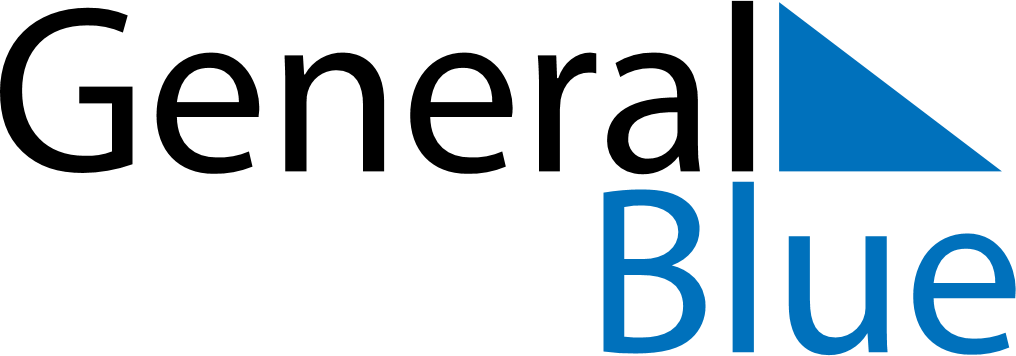 November 2024November 2024November 2024November 2024November 2024November 2024Viljandi, Viljandimaa, EstoniaViljandi, Viljandimaa, EstoniaViljandi, Viljandimaa, EstoniaViljandi, Viljandimaa, EstoniaViljandi, Viljandimaa, EstoniaViljandi, Viljandimaa, EstoniaSunday Monday Tuesday Wednesday Thursday Friday Saturday 1 2 Sunrise: 7:33 AM Sunset: 4:28 PM Daylight: 8 hours and 55 minutes. Sunrise: 7:35 AM Sunset: 4:26 PM Daylight: 8 hours and 50 minutes. 3 4 5 6 7 8 9 Sunrise: 7:38 AM Sunset: 4:24 PM Daylight: 8 hours and 46 minutes. Sunrise: 7:40 AM Sunset: 4:21 PM Daylight: 8 hours and 41 minutes. Sunrise: 7:42 AM Sunset: 4:19 PM Daylight: 8 hours and 36 minutes. Sunrise: 7:45 AM Sunset: 4:17 PM Daylight: 8 hours and 31 minutes. Sunrise: 7:47 AM Sunset: 4:14 PM Daylight: 8 hours and 27 minutes. Sunrise: 7:49 AM Sunset: 4:12 PM Daylight: 8 hours and 22 minutes. Sunrise: 7:52 AM Sunset: 4:10 PM Daylight: 8 hours and 18 minutes. 10 11 12 13 14 15 16 Sunrise: 7:54 AM Sunset: 4:08 PM Daylight: 8 hours and 13 minutes. Sunrise: 7:57 AM Sunset: 4:06 PM Daylight: 8 hours and 9 minutes. Sunrise: 7:59 AM Sunset: 4:04 PM Daylight: 8 hours and 4 minutes. Sunrise: 8:01 AM Sunset: 4:02 PM Daylight: 8 hours and 0 minutes. Sunrise: 8:04 AM Sunset: 4:00 PM Daylight: 7 hours and 56 minutes. Sunrise: 8:06 AM Sunset: 3:58 PM Daylight: 7 hours and 51 minutes. Sunrise: 8:08 AM Sunset: 3:56 PM Daylight: 7 hours and 47 minutes. 17 18 19 20 21 22 23 Sunrise: 8:10 AM Sunset: 3:54 PM Daylight: 7 hours and 43 minutes. Sunrise: 8:13 AM Sunset: 3:52 PM Daylight: 7 hours and 39 minutes. Sunrise: 8:15 AM Sunset: 3:50 PM Daylight: 7 hours and 35 minutes. Sunrise: 8:17 AM Sunset: 3:48 PM Daylight: 7 hours and 31 minutes. Sunrise: 8:19 AM Sunset: 3:47 PM Daylight: 7 hours and 27 minutes. Sunrise: 8:21 AM Sunset: 3:45 PM Daylight: 7 hours and 23 minutes. Sunrise: 8:24 AM Sunset: 3:43 PM Daylight: 7 hours and 19 minutes. 24 25 26 27 28 29 30 Sunrise: 8:26 AM Sunset: 3:42 PM Daylight: 7 hours and 16 minutes. Sunrise: 8:28 AM Sunset: 3:40 PM Daylight: 7 hours and 12 minutes. Sunrise: 8:30 AM Sunset: 3:39 PM Daylight: 7 hours and 9 minutes. Sunrise: 8:32 AM Sunset: 3:38 PM Daylight: 7 hours and 5 minutes. Sunrise: 8:34 AM Sunset: 3:36 PM Daylight: 7 hours and 2 minutes. Sunrise: 8:36 AM Sunset: 3:35 PM Daylight: 6 hours and 59 minutes. Sunrise: 8:38 AM Sunset: 3:34 PM Daylight: 6 hours and 56 minutes. 